City of SadievilleP.O. Box 129, 605 Pike Street Sadieville, Kentucky 40370AGENDAREGULAR CITY MEETING MONDAY, JUNE 26, 2023 – 6:00 P.M.CITY HALLCALL TO ORDERMOMENT OF SILENCEROLL CALL/DETERMINATION OF QUORUMCITIZEN COMMENTS (SIGN-IN REQUIRED)OLD AND NEW BUSINESSMAYORPREVIOUS MINUTES APPROVALRegular Meeting, May 22, 2023, and Special Meeting June 12, 2023FINANCIAL REPORTS APPROVALCITY ATTORNEY1st Reading of Ordinance 2023-03, Budget 2023-20242nd Reading of Ordinance 2023-02, Ad Valorem TaxesPUBLIC SAFETYPUBLIC WORKSAir filter purchase for city hallDeck stain & polyurethanePARKS & RECREATIONSTREETS, TRAILS, AND WALKWAYSCITY CLERK REPORTADJOURNMENT

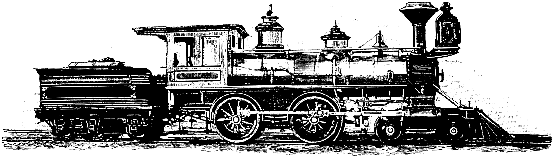 